THIS IS A NEW DOCUMENT NOT PREVIOUSLY APPROVEDATTACHMENT 13_E2B: NOTIFICATIONS RELATED TO THE EVALUATION OF THE PUBLIC EDUCATION CAMPAIGN ON TEEN TOBACCO COHORT II (ExPECTT II) for 18+Form ApprovedOMB No. 0910-0753Exp. Date XX/XX/20XXThank You Email to Accompany Digital Gift Card Incentive for Follow Up 3Subject line: How to redeem your incentive for research participationHello,Thank you very much [PARTICIPANT FNAME] [PARTICIPANT LNAME] for your participation in the Food and Drug Administration’s research study.  To redeem your incentive, please complete the instructions below:Here is the link to your $XX digital gift card. [INSERT PERSONALIZED LINK HERE AND ANY ADDITIONAL INSTRUCTIONS SPECIFIC TO THE SELECTED DIGITAL CARD]Please redeem your prepaid card on or before DATE. After you have redeemed your card, you will have 12 months to spend the funds on your card before they expire.  Thank You,Nathan RyanData Collection ManagerRTI InternationalPost card 1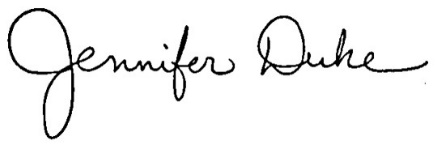 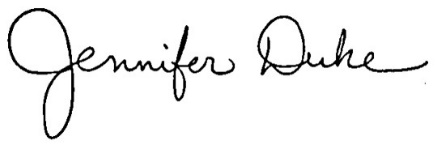 Post card 2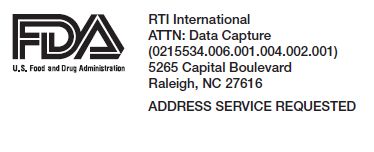 In your web browser type the study website address: https://expectt.rti.orgOn the login screen, type the username and password exactly as shown below:Username: [Case ID]Password: [Password]Once you’ve typed in your username and password, you will see instructions for completing this round of the study. You do not need parent or legal guardian permission since you are over [IF NE OR AL FILL 19/ALL OTHER STATES FILL 18] years old . You will receive $25 if you complete the questionnaire online and a bonus $5 ($30 total) if you do so on or before [ADD DATE].  This incentive will be provided via email as a digital gift card.In your web browser type the study website address: https://expectt.rti.orgOn the login screen, type the username and password exactly as shown below:Username: [Case ID]Password: [Password]Once you’ve typed in your username and password, you will see instructions for completing this round of the study. You do not need parent or legal guardian permission since you are over [IF NE OR AL FILL 19/ALL OTHER STATES FILL 18] years old . You will receive $25 if you complete the questionnaire online and a bonus $5 ($30 total) if you do so on or before [ADD DATE].  This incentive will be provided via email as a digital gift card.In your web browser type the study website address: https://expectt.rti.orgOn the login screen, type the username and password exactly as shown below:Username: [Case ID]Password: [Password]Once you’ve typed in your username and password, you will see instructions for completing this round of the study. You do not need parent or legal guardian permission since you are over [IF NE OR AL FILL 19/ALL OTHER STATES FILL 18] years old . You will receive $25 if you complete the questionnaire online and a bonus $5 ($30 total) if you do so on or before [ADD DATE].  This incentive will be provided via email as a digital gift card.In your web browser type the study website address: https://expectt.rti.orgOn the login screen, type the username and password exactly as shown below:Username: [Case ID]Password: [Password]Once you’ve typed in your username and password, you will see instructions for completing this round of the study. You do not need parent or legal guardian permission years old, a since you are over [IF NE OR AL FILL 19/ALL OTHER STATES FILL 18]. Your child will receive $25 if they complete the questionnaire online and a bonus $5 ($30 total) if they do so on or before [ADD DATE].  This incentive will be provided via email as a digital gift card.In your web browser type the study website address: https://expectt.rti.orgOn the login screen, type the username and password exactly as shown below:Username: [Case ID]Password: [Password]Once you’ve typed in your username and password, you will see instructions for completing this round of the study. You do not need parent or legal guardian permission years old, a since you are over [IF NE OR AL FILL 19/ALL OTHER STATES FILL 18]. Your child will receive $25 if they complete the questionnaire online and a bonus $5 ($30 total) if they do so on or before [ADD DATE].  This incentive will be provided via email as a digital gift card.In your web browser type the study website address: https://expectt.rti.orgOn the login screen, type the username and password exactly as shown below:Username: [Case ID]Password: [Password]Once you’ve typed in your username and password, you will see instructions for completing this round of the study. You do not need parent or legal guardian permission years old, a since you are over [IF NE OR AL FILL 19/ALL OTHER STATES FILL 18]. Your child will receive $25 if they complete the questionnaire online and a bonus $5 ($30 total) if they do so on or before [ADD DATE].  This incentive will be provided via email as a digital gift card.